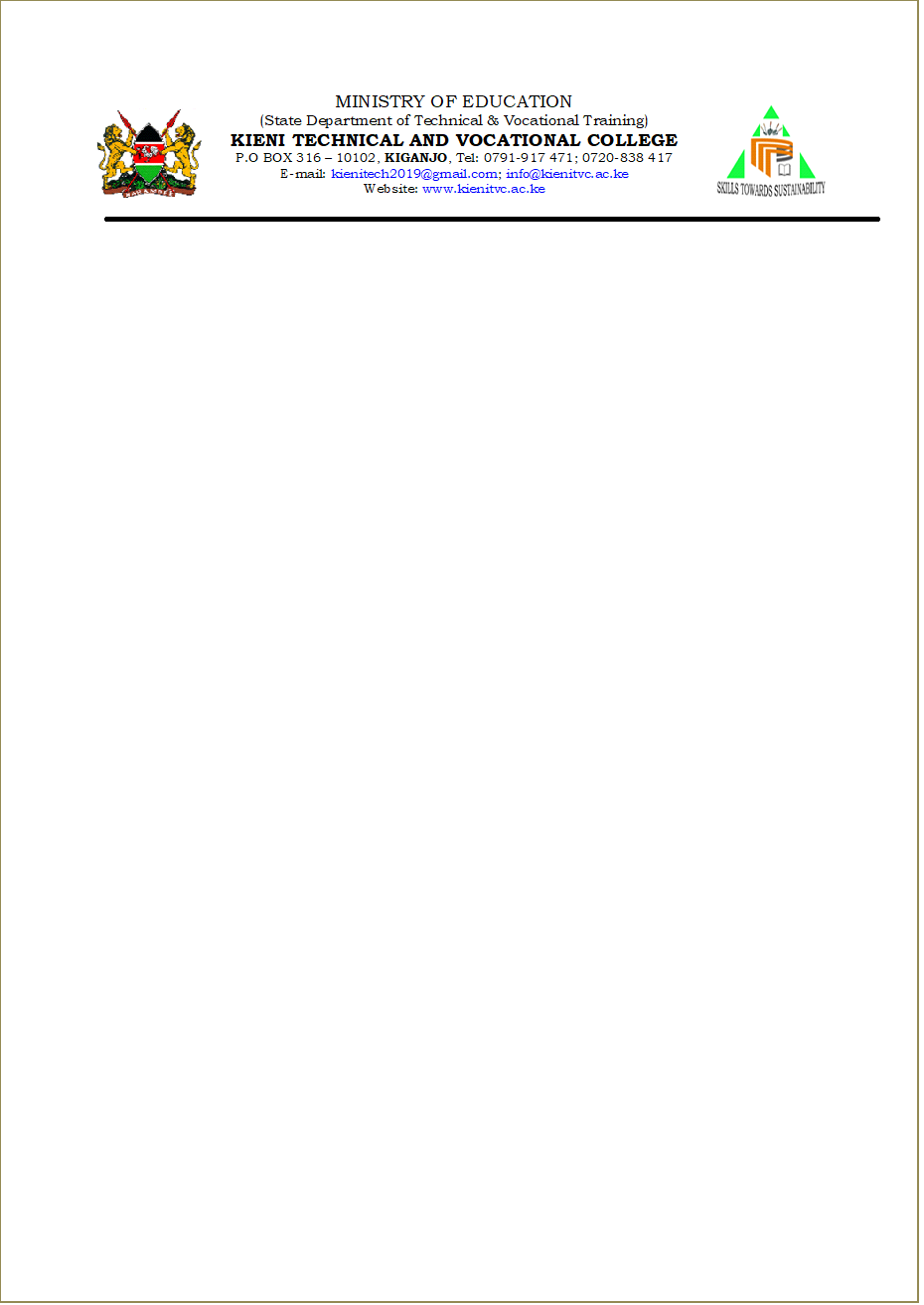 CITIZEN SERVICE DELIVERY CHARTER.Kieni TVC is committed to high standards of service and shall apply the following standards in service delivery.KIENI TVC IS COMMITTED TO COURTESY AND EXCELLENCE IN SERVICE DELIVERYAny service that does not conform to the above standards or an officer who does not live up to the commitment, courtesy and excellence in service delivery should be reported to:NO SERVICE PROVIDED OBLIGATION CHARGES DURATION RESPONSIBLE PERSONOffice and administrative support services Visit relevant office during official working hours Free From 8:00am-5:00pm on all working days SecretaryResponse to enquiries Voluntary visit/ call Free Within 5 minutes ReceptionistHandling correspondences Correctly address and delivery of correspondences Free Within 7 days of receipt for mails Within 24 hours for emails SecretaryResponse to complaints, compliments and suggestions Give suggestions, complaints and complements through official channels Free Within 14 working days upon receipt Complaints Handling Committee Admission and registration of new students  Submission of duly filled application forms, registration forms and relevant academic certificates for verification. applicable fees as per prevailing fee structureAdmission letter - From 8:00am-5:00pm on all working daysRegistration as per the specified date of reporting RegistrarRelease of results for end term examinationsSit for examinations (internal)FreeResults to be released within one (1) month after the examinationsAcademic committeeIssuance of results slips & certificates Submission of duly filled clearance form Free As per the KNEC/KASNEB/NITA exam calendarRegistrarProcurement of goods and services Compliance with the procurement processFree As per the PPDA procurement procedures. Procurement OfficerPayment for goods and services to suppliers Delivery of goods and services Free Within sixty (60) days after receipt of relevant documentation Finance OfficerPayment of imprest and claims Submission of relevant documents Free Within forty-eight (48) hours after receipt of relevant documentationFinance OfficerFees payment Submission of  the bank pay-in slip/cheques/money order FreeWithin 5 minutes Finance OfficerClearance of exiting students and staff Submission of clearance form to relevant offices for clearance Free Within 15 minutes per section upon receipt and verification of the clearance form All Heads of DepartmentsThe Principal                                           Kieni Technical And Vocational CollegePO.BOX 316-10102, KIGANJO,TEL, 0791-917471:Email: kienitech2019@gmail.com;info@kienitvc.ac.keWebsite: www.kienitvc.ac.keThe Chief Executive Officer Commission On Administrative Of Justice +254-20-2270000,2303000,2603765,              2441211,Email: complain@Ombudsman.Go.Ke ;Info@Ombudsman.Go.Ke